VSTUPNÍ ČÁSTNázev komplexní úlohy/projektuFunkce asynchronních strojůKód úlohy26-u-3/AE67Využitelnost komplexní úlohyKategorie dosaženého vzděláníH (EQF úroveň 3)L0 (EQF úroveň 4)Skupiny oborů26 - Elektrotechnika, telekomunikační a výpočetní technikaVazba na vzdělávací modul(y)Střídavé strojeŠkolaVyšší odborná škola a Střední průmyslová škola Žďár nad Sázavou, Studentská, Žďár nad SázavouKlíčové kompetenceKompetence k učení, Kompetence k řešení problémůDatum vytvoření30. 08. 2019 21:25Délka/časová náročnost - Odborné vzdělávání12Délka/časová náročnost - Všeobecné vzděláváníPoznámka k délce úlohyRočník(y)3. ročníkŘešení úlohyskupinovéDoporučený počet žáků30Charakteristika/anotaceKomplexní úloha spočívá v úspěšném zvládnutí učebního textu a závěrečného testu, který prověří nabyté poznatky.Vhodné je využít praktické ukázky na modelech, skutečných zařízeních a volně dostupných animací.JÁDRO ÚLOHYOčekávané výsledky učeníŽák:vypočítá synchronní a asynchronní otáčky střídavých motorů v závislosti na počtu pólových dvojic a kmitočtu sítěvysvětlí vznik točivého elektromagnetického polecharakterizuje rozdíl mezi motorem a generátorempopíše a vysvětlí zatěžovací charakteristiky střídavých strojůvysvětlí principy točivých střídavých strojů a jejich důležité technické parametryuvede druhy kotev a rozdíly při jejich použitírozlišuje a popíše různé způsoby rozběhu točivých střídavých strojůSpecifikace hlavních učebních činností žáků/aktivit projektu vč. doporučeného časového rozvrhuŽáci se orientují v principech funkce jednotlivých asynchronních strojů, definují rozdíly v rozdílných konstrukcích a vysvětlí jejich význam při použití v konkrétním zapojení. Žáci ovládají různé způsoby zapojení svorkovnice a dokážou navrhnout nejvhodnější způsob rozběhu.Časový rozvrh:11 hodin teoretická výuková část – vzdělávání dle učebního textu1 hodina – testMetodická doporučeníKomplexní úloha asynchronní stroje je úloha teoretického zaměření, která vyžaduje aktivní zapojení žáků především v oblasti upevňování si poznatků, které jim vyučující předá.Od vyučujícího se předpokládá srozumitelný výklad s animacemi a praktickými ukázkami, aby žáci byli schopni snáze a lépe pochopit princip asynchronních strojů. Při výkladu je nezbytné ověřovat, zda žáci dané části porozuměli.Způsob realizaceJedná se o teoretickou úlohu s převažující výkladovou částí. Její řešení předpokládá realizaci v učebně teorie či školní laboratoři elektro, která je vybavena modely asynchronních strojů nebo stroji reálnými. Oporou je učební text. Doporučuje se využití volně dostupných animací těchto strojů.PomůckyModel asynchronního motoru; popřípadě stavebnice motorů a generátorů, animace principu asynchronních strojů; učební text; praktické ukázky částí strojů (různé druhy klecí, svorkovnice, řezy jednotlivými stroji…)VÝSTUPNÍ ČÁSTPopis a kvantifikace všech plánovaných výstupůŽáci porozumí problematice asynchronních strojů úspěšným zvládnutím závěrečného testu.Kritéria hodnoceníÚloha je ukončena teoretickým testem, kde každá otázka nabízí pouze jednu správnou odpověď.Prospěl na výborný:žák získá minimálně 90 % správných odpovědí v teoretickém testu.Prospěl na chvalitebný:žák získá minimálně 80 % správných odpovědí v teoretickém testu.Prospěl na dobrý:žák získá minimálně 70 % správných odpovědí v teoretickém testu.Prospěl na dostatečný:žák získá minimálně 60 % správných odpovědí v teoretickém testu.Neprospěl:žák získá méně než 60 % správných odpovědí v teoretickém testu.Celý modul je splněn po dosažení hodnocení alespoň dostatečný.Doporučená literaturaBASTIAN, Peter a kol. Praktická elektrotechnika. Praha: Europa-Sobotáles, 2006. ISBN 80-86706-15-X.BERKA, Štěpán. Elektrotechnická schémata a zapojení. Praha: BEN, 2006. ISBN 978-80-7300-299-9.KLAUS, Tkotz a kol. Příručka pro elektrotechnika. Praha: Europa-Sobotáles, 2006. ISBN 80-86706-13-3.Přiložený učební textPoznámkyÚloha předpokládá nabyté teoretické poznatky z elektrotechniky 1. a 2. ročníku, technické dokumentace a základů elektroniky. Dále komplexní úloha propojuje úspěšně získané poznatky ze synchronních strojů.Obsahové upřesněníOV RVP - Odborné vzdělávání ve vztahu k RVPPřílohyUcebni-text_Asynchronni-stroje.docTest-zadani_Asynchronni-stroje.docxTest-reseni_Asynchronni-stroje.docxMateriál vznikl v rámci projektu Modernizace odborného vzdělávání (MOV), který byl spolufinancován z Evropských strukturálních a investičních fondů a jehož realizaci zajišťoval Národní pedagogický institut České republiky. Autorem materiálu a všech jeho částí, není-li uvedeno jinak, je Jiří Neuman. Creative Commons CC BY SA 4.0 – Uveďte původ – Zachovejte licenci 4.0 Mezinárodní.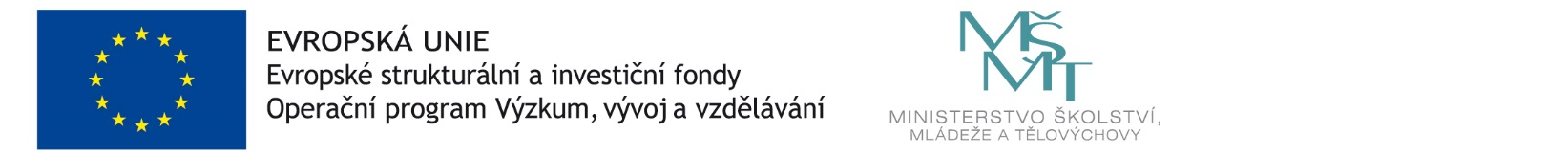 